Activity Guide - Big Data Sleuth Card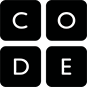 Directions:With a partner, select one of the tools in the list to the right.Determine what the tool is showing.Find the source of the data it allows you to explore.Complete the table below.Web Sites:1. Measure of America http://www.measureofamerica.org/maps/2. Wind Sensor network http://earth.nullschool.net/3. Twitter sentiment https://www.csc.ncsu.edu/faculty/healey/tweet_viz/tweet_app/4. Alternative Fuel Locator http://www.afdc.en ergy.gov/locator/stations/Website NameWhat is this website potentially useful for?  What kinds of problems could the provided information be used to solve?Is the provided visualization useful?Does it provide insight into the data? How does it help you look at a lot of information at once? How could it improve?Where is the data coming from?Check for “About”, “Download”, or “API”. You may also need to do a web search.Is the data from one source or many?Is it static or live?Is the source reputable? Why or why not?Add a link to the raw data if you can find one.Do you consider this “big” data?Explain your reasoning.